Board 2019 - 2020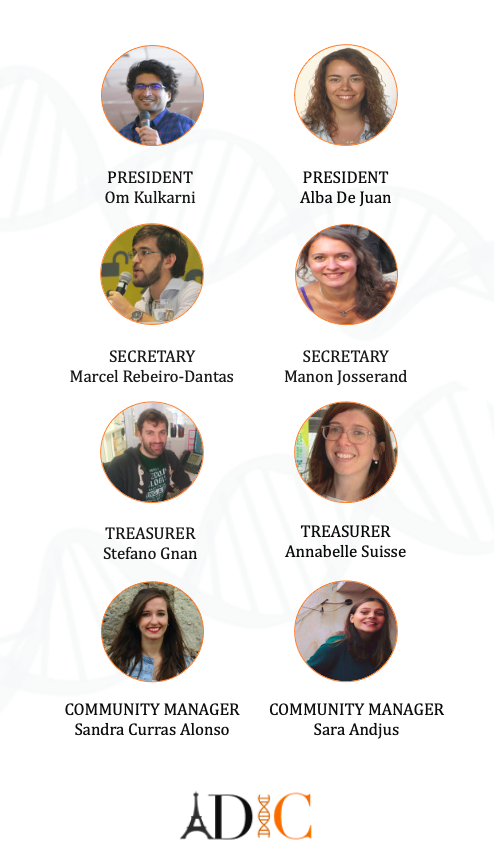 